Class 5 – Homework – Bamburgh – 6.2.23Q1.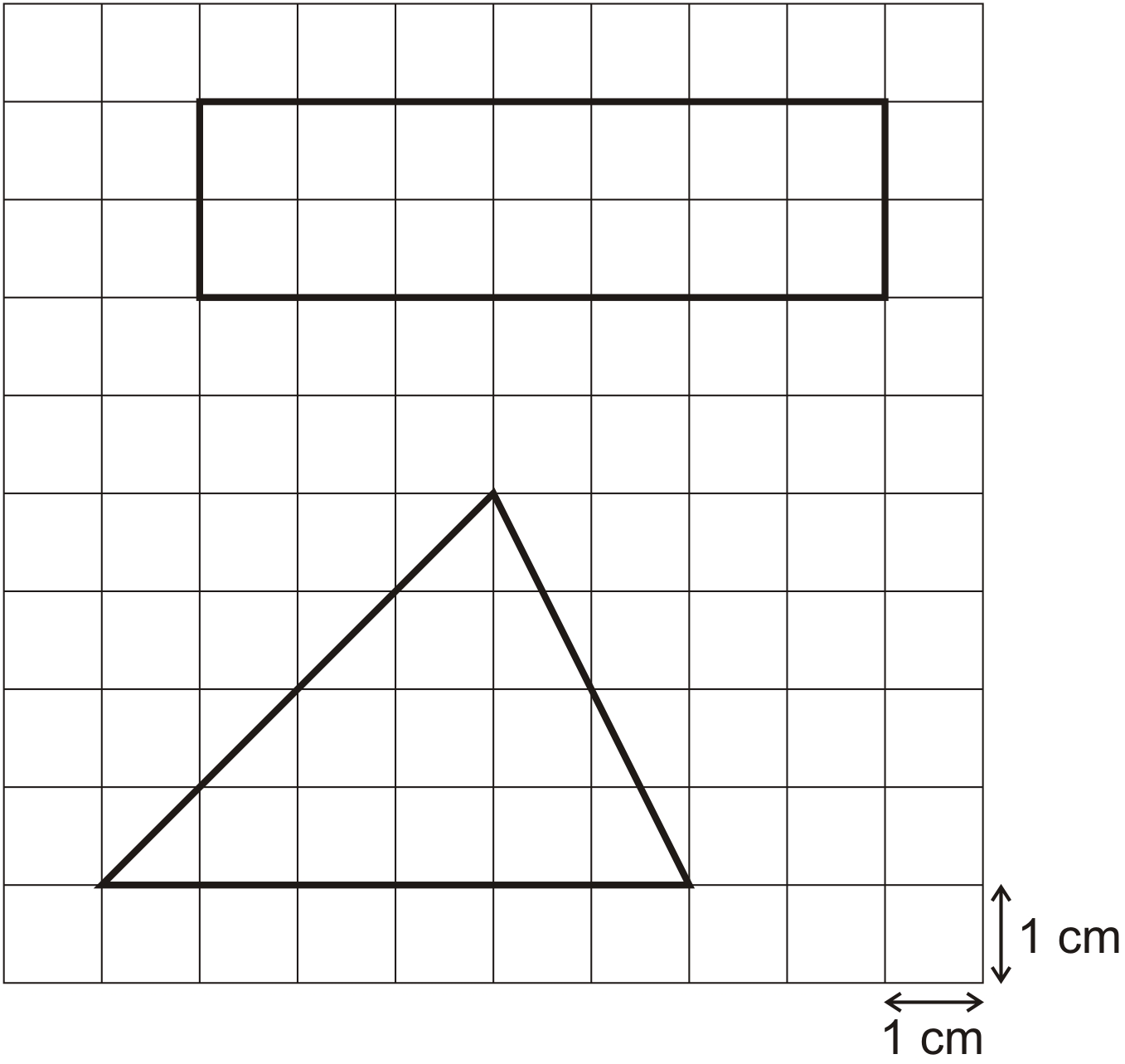 Work out the area of each shape.(a)          Rectangle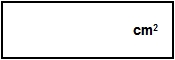 1 mark(b)     Triangle1 markQ2.This ring is made of regular pentagons, with sides of 5 centimetres.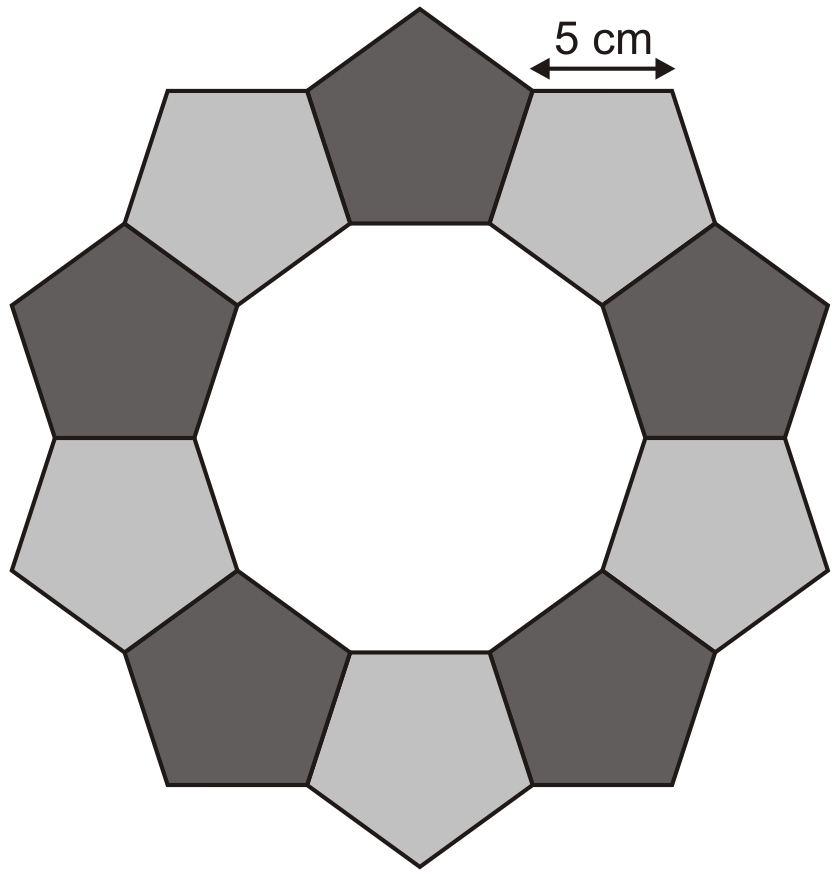 What is the length of the outer edge of the ring?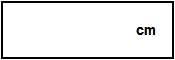 1 markHere is part of a new ring.It is made of squares and triangles.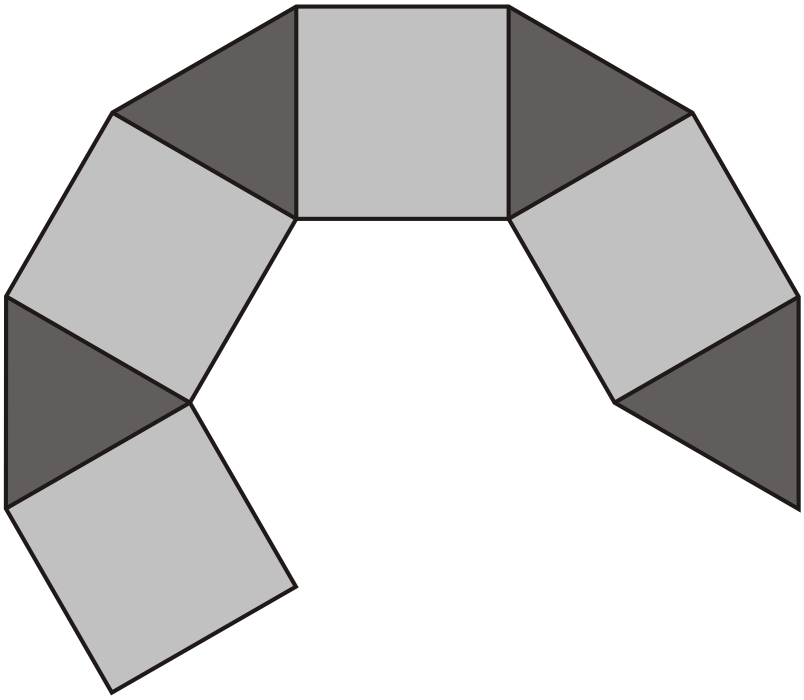 The pattern is continued to complete the ring.What is the total number of squares used in the complete ring?Q3.A line starts at A and goes along the dotted lines to B.It divides the area of the grid into halves.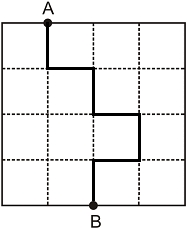 Divide the area of the grid below into halves. Start at A and go along the dotted lines to B.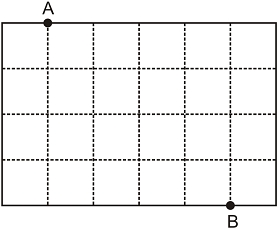 1 markQ4.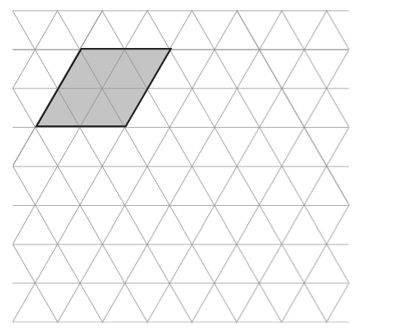 Here is a rhombus on a triangular grid.Draw a different shape with the same area on the grid.Q5.Here is a map of an island.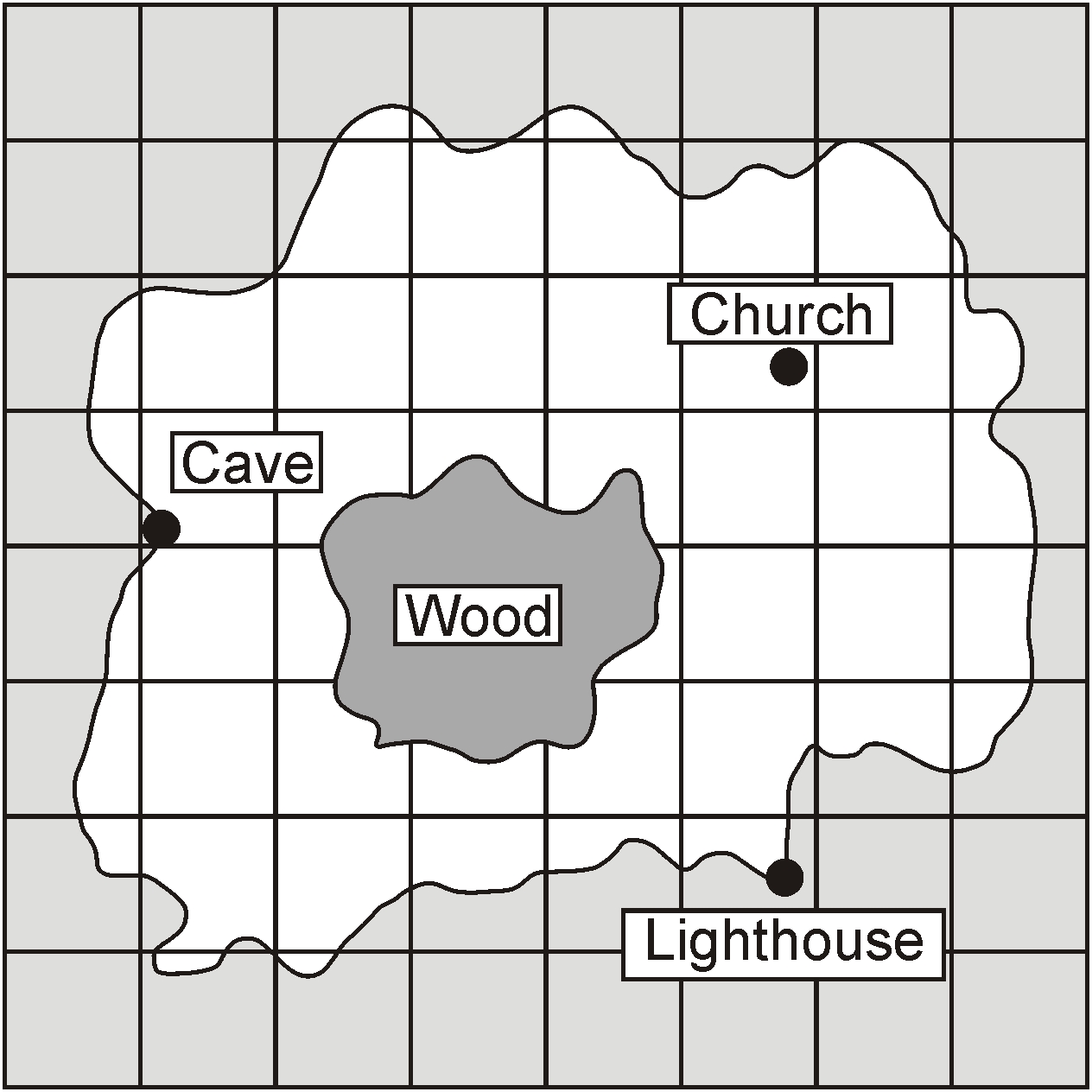 Estimate the area of the Wood.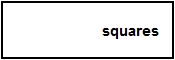 1 markA boat can safely carry 145 kilograms.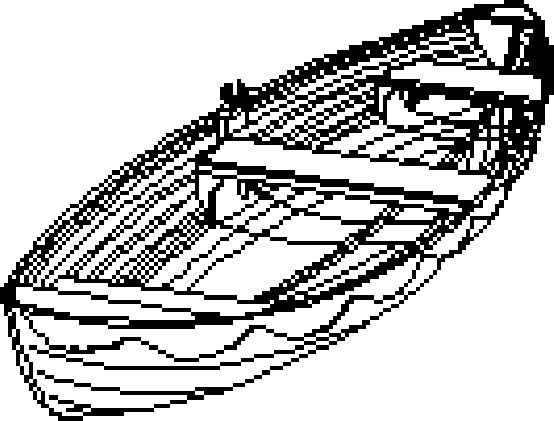 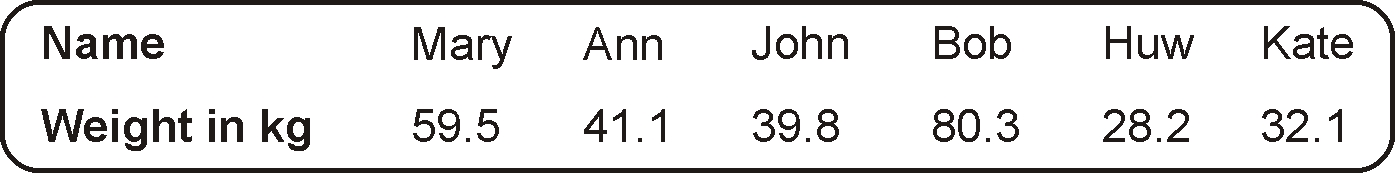 Work out if the boat can safely carry Mary and Bob.You must show your working.